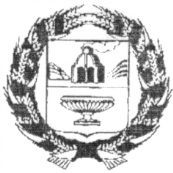 СОВЕТ ДЕПУТАТОВ ТЯГУНСКОГО СЕЛЬСОВЕТАЗАРИНСКОГО РАЙОНА АЛТАЙСКОГО КРАЯ Р Е Ш Е Н И Е 20.06.2022                                                                                          № 10                                                               ст. Тягун                                                                                О назначении выборов главы муниципального образования Тягунский сельсовет Заринского района Алтайского краяВ соответствии со статьей 10 Федерального закона от 12 июня 
2002 года № 67-ФЗ № «Об основных гарантиях избирательных прав и прав на участие в референдуме граждан Российской Федерации», статьями 171, 176 Кодекса Алтайского края о выборах, референдуме, отзыве от 8 июля 2003 года № 35-ЗС и пунктом 2 статьи 7 Устава муниципального образования Тягунский сельсовет Заринского района Алтайского края и на основании решения Избирательной комиссии Алтайского края от 27 апреля 2022 года № 7/58-8 «О возложении полномочий избирательных комиссий поселений, организующих подготовку и проведение выборов в органы местного самоуправления, местного референдума, на территориальные избирательные комиссии, участковые комиссии, действующие в границах соответствующих муниципальных образований» Совет депутатов Тягунского сельсовета Заринского района Алтайского краяРЕШИЛ:1. Назначить выборы главы муниципального образования Тягунский сельсовет Заринского района Алтайского края на 11 сентября 2022 года.2. Отметить, что число избирателей, зарегистрированных на территории муниципального избирательного округа по состоянию на 1 января 2022 года, составляет 1094 человек. 3. Направить настоящее решение в участковую избирательную комиссию № 834, на которую возложено исполнение полномочий по подготовке и проведению выборов в органы местного самоуправления на территории муниципального образования Тягунский сельсовет Заринского района Алтайского края4. Опубликовать настоящее решение не позднее чем через 5 дней со дня его принятия в газете «Знамя Ильича».Исполняющий полномочия главы сельсоветаЕ.М. Иконникова